Расписание проведения единого государственного экзамена и государственного выпускного экзамена в 2014 годуАпелляция         Для обеспечения права на объективное оценивание участникам ЕГЭ предоставляется право подать в письменной форме апелляцию:о нарушении установленного порядка проведения ЕГЭ по общеобразовательному предмету;о несогласии с выставленными баллами.Не принимаются апелляции:по вопросам содержания и структуры КИМ по общеобразовательным предметампо вопросам, связанным с нарушением участником ЕГЭ установленных требований к выполнению экзаменационной работы.Порядок, сроки и место приема апелляций доводятся до сведения участников ЕГЭ, их родителей (законных представителей), руководителей образовательных учреждений не позднее, чем за 2 недели до начала проведения ЕГЭ.      Для рассмотрения апелляций в каждом регионе создаются конфликтные комиссии. Они обеспечивают объективность оценивания экзаменационных работ и разрешение спорных вопросов, возникающих при проведении государственной (итоговой) аттестации.  Апелляции тех участников, которые сдают ЕГЭ за пределами территории Российской Федерации, рассматривает федеральная конфликтная комиссия.При рассмотрении апелляции может присутствовать участник ЕГЭ и (или) его родители (законные представители), а также общественные наблюдатели.Апелляция о нарушении установленного порядка проведения ЕГЭ подается участником ЕГЭ в день экзамена, не покидая ППЭ.Действия участника ЕГЭ:получить от организатора в аудитории форму 2-ППЭ (2 экземпляра), по которой составляется апелляция;составить апелляцию в 2-х экземплярах;передать оба экземпляра уполномоченному представителю ГЭК, который обязан принять и удостоверить их своей подписью, один экземпляр отдать участнику ЕГЭ, другой передать в конфликтную комиссию;получить информацию о времени и месте рассмотрения апелляции конфликтной комиссией.Для проверки изложенных в апелляции сведений о нарушении установленного порядка проведения ЕГЭ уполномоченным представителем ГЭК создается комиссия и организуется проведение проверки.В состав комиссии могут включаться руководитель ППЭ, организаторы, общественные наблюдатели, медицинские работники и представители правоохранительных органов.Результаты проверки оформляются в форме заключения комиссии. Апелляция и заключение комиссии о результатах проверки в тот же день передаются уполномоченным представителем ГЭК в конфликтную комиссию.Конфликтная комиссия рассматривает апелляцию о нарушении установленного порядка проведения ЕГЭ не более 2-х рабочих дней и выносит одно из решений:отклонение апелляции;удовлетворение апелляции.В случае удовлетворения апелляции результат ЕГЭ участника аннулируется, и участнику предоставляется возможность сдать ЕГЭ по данному предмету в другой день, предусмотренный единым расписанием.       Апелляция о несогласии с результатами ЕГЭ подается в течение 2-х рабочих дней после официального объявления индивидуальных результатов экзамена и ознакомления с ними участника ЕГЭ.Выпускники текущего года могут подать апелляцию о несогласии с выставленными баллами в образовательное учреждение, в котором они были допущены в установленном порядке к государственной (итоговой) аттестации, иные участники ЕГЭ — в ППЭ.Действия участника ЕГЭ:получить по месту регистрации на ЕГЭ или у ответственного секретаря конфликтной комиссии форму (в двух экземплярах), по которой составляется апелляция;составить апелляцию в 2-х экземплярах;передать оба экземпляра вышеуказанным лицам (которые обязаны принять и удостоверить их своей подписью, один экземпляр отдать участнику ЕГЭ, другой передать в конфликтную комиссию);получить информацию о времени и месте рассмотрения апелляции;прийти на процедуру рассмотрения апелляций в конфликтную комиссию, имея при себе паспорт и пропуск с печатью «Бланки ЕГЭ сданы» (или штампом ППЭ).При рассмотрении апелляции вместо участника ЕГЭ или вместе с ним могут присутствовать его родители (законные представители), которые должны иметь при себе паспорта. Законные представители (опекуны, усыновители, попечители, а также лица, осуществляющие патронаж совершеннолетнего дееспособного лица, который по состоянию здоровья не может осуществлять свои права) должны иметь при себе также другие документы, подтверждающие их полномочия.По желанию участника ЕГЭ его апелляция может быть рассмотрена без его присутствия.Конфликтная комиссия рассматривает апелляцию о несогласии с выставленными баллами не более 4-х рабочих дней с момента ее подачи участником ЕГЭ.Результаты рассмотрения апелляцииотклонение апелляции и сохранение выставленных баллов;удовлетворение апелляции и выставление других баллов.При рассмотрении апелляции может присутствовать участник ЕГЭ и (или) его родители (законные представители), а также общественные наблюдатели.По результатам рассмотрения апелляции количество выставленных баллов может быть изменено как в сторону увеличения, так и в сторону уменьшения.Экзаменационная работа перепроверяется полностью.Черновики, использованные на экзамене, в качестве материалов апелляции не рассматриваются.За сам факт подачи апелляции количество баллов не может быть уменьшено.Памятка для участника ЕГЭУчастник ЕГЭ должен явиться на Пункт проведения экзамена не позднее, чем  за 30 минут до начала экзамена.При себе необходимо иметь:Пропуск на экзамен;Паспорт;Гелевую ручку с черными чернилами.Участник экзамена может уточнить номер аудитории по ведомостям «Распределение участников экзамена по аудиториям ППЭ» по форме ВФ-6 (см. СбФ п. 4.6) у своих сопровождающих от ОУ или на информационном стенде в вестибюле ППЭ.При входе в аудиторию необходимо оставить личные вещи в специально подготовленном для этого месте, которое укажет ответственный организатор.5. Во время проведения экзамена участникам запрещается:Брать варианты КИМ с края стола до объявления начала экзамена;Пользоваться мобильными телефонами, а также любыми другими техническими средствами и материалами, кроме дополнительных материалов, которые можно использовать по предметам: физика, химия – непрограммируемый калькулятор; география – линейка (без записей в виде формул).Умышленно портить бланки;Переговариваться;Вставать с места без разрешения организатора;Обмениваться вариантами КИМ и бланками ответов;Вставать с места после окончания выполнения заданий (без разрешения организатора);Оставлять себе (не сдавать организатору) бланки ответов, черновики, варианты КИМ.6. При нарушении данных требований и отказе в их выполнении ответственный организатор удалит участника с экзамена. При этом ответственный организатор должен забрать бланки ответов у участника экзамена, черновики, вариант КИМ. На бланках ответов «АВ», и «С» удаленного с экзамена участника ответственный организатор должен поставить метку «Х» в поле «Резерв 2» 7. Участник экзамена может приступать к выполнению заданий только после указания  организатора..В случае если участник экзамена предъявил претензию к полиграфическому качеству своего КИМ, ответственный организатор должен получить у руководителя ППЭ новый экземпляр и передать его участнику экзамена.Во время проведения экзамена участник экзамена может по уважительной причине покинуть аудиторию в сопровождении одного из организаторов в аудитории либо в сопровождении дежурного по этажу. В этом случае ответственный организатор должен забрать у участника экзамена, покинувшего аудиторию на время отсутствия в аудитории бланки ответов, черновики и вариант КИМ и проставить метку «Факт выхода из аудитории» на бланке ответов «АВ».10 В исключительном случае участник экзамена по уважительной причине (например, проблемы со здоровьем) может покинуть аудиторию, не закончив экзамен. В таком случае, при наличии справки от врача,  ответственный организатор в аудитории проставляет в протоколе «неявка» и участнику предоставляется право пересдать этот 	экзамен в резервный день.11.  Во время экзамена участник экзамена может попросить дополнительный бланк ответов «C» (если он исписал все выданные ему перед этим бланки ответов «С»). 12. За 30 минут до окончания экзамена ответственный организатор должен уведомить об этом участников экзамена, чтобы те, кто писал ответы на задания типа «A» и «B» на черновике, смогли перенести результаты на именной бланк ответов «AB».13. Если участник экзамена не менее чем за 15 минут до окончания экзамена закончил работу, то ему необходимо сообщить об этом организатору, который примет бланки ответов, черновики и КИМ в соответствии с п. Ошибка! Источник ссылки не найден. данной инструкции. Дежурный по этажу должен проводить этого участника экзамена к выходу из ППЭ. Если до конца экзамена осталось менее 15 минут, то досрочная сдача работ окончена, все участники экзамена находятся на своих местах, проверяют свои работы и ждут конца экзамена.14.По истечении времени, отведенного на проведение экзамена, ответственный организатор должен объявить, что экзамен окончен, и участники экзамена должны сложить бланки ответов, черновики и КИМ на край стола. Организаторы принимают материалы экзамена. Правила заполнения бланков ответовЗаполнять бланк нужно черной гелиевой ручкой. Первая часть варианта КИМ состоит из заданий типа «А» с выбором ответа. Каждое задание типа «А» отмечено номером, состоящим из буквы «A» и номера. Например, «А15». Под номером задания расположены пять клеточек (номера указаны по краям бланка). После выполнения задания необходимо выбрать номер правильного ответа и поставить крестик в клеточку с номером выбранного варианта ответа.Если участник экзамена ошибся, то крестик необходимо заштриховать, сделав из крестика «черный квадрат», как показано в образце отмены метки на бланке. После этого поставить крестик в нужную клеточку.Во избежание ошибок лучше сначала записать номера ответов на черновике.Примеры проставления и исправления ответов на задания типа «А»:Вторая часть состоит из заданий типа «В» с ответами в краткой форме. На бланке ответов каждое задание отмечено номером, например, В4. Справа от номера задания участник экзамена записывает ответ. Каждый символ обязательно записывается в отдельном окошке. Разрешается писать только печатными буквами. Образцы их написания приведены на бланке  над полями ответов на заданиях типа «В».Исправления  в ответах крайне нежелательны.Если нужно исправить один символ, то новый рисуется поверх старого в том же окошке, но более жирно.Если вместо слова нужно написать другое, то старое слово аккуратно зачеркивается двумя чертами, справа от него вписывается новое, один символ в одном окошке (если окошек не хватает, нужно написать новое слово поверх старого, но более жирно).При написании ответов на вопросы типа «В» необходимо писать символы в строгом соответствии с их образцом: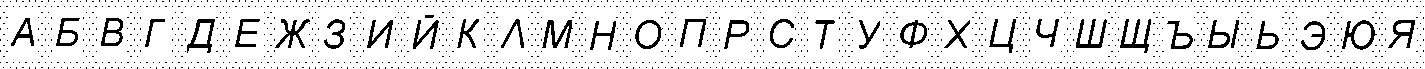 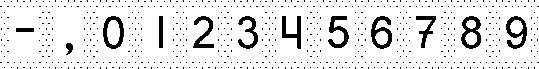 Примеры написания и исправления ответов на задания типа «В»:Для записи ответов на задания типа «C» выдается бланк ответов «С». Писать нужно понятно, но кратко. Почерк должен быть аккуратным и разборчивым, но не крупным. Если участнику экзамена не хватило места на одном бланке ответов «С», то ему организатор в аудитории должен выдать дополнительный бланк ответов «С».Запрещается писать на оборотной стороне бланка ответов «С».При заполнении бланка ответов «C» нельзя выходить за прямоугольную рамку, нужно отступать от рамки 2-3 миллиметра.Перечень используемых сокращенийКИМ – контрольно-измерительные материалы;ОУ – образовательное учреждение;ППЭ – пункт проведения экзамена;ОУ-ППЭ - образовательное учреждение – пункт проведения экзамена;ЦОИ – центр обработки информации – Государственное бюджетное учреждение «Ленинградский региональный центр единого государственного экзамена»;РЭК – региональная экзаменационная комиссия;ТЭК -  территориальная экзаменационная комиссия;ТПК – территориальная предметная комиссия;МО – муниципальное образование (муниципальный район/городской округ);МОУО – орган местного самоуправления, осуществляющий управление в сфере образования.ДатаЕГЭ26 мая (пн)география, литература29 мая (чт)русский язык2 июня (пн)иностранные языки (английский, французский, немецкий, испанский языки), физика5 июня (чт)математика9 июня (пн)информатика и ИКТ, биология, история11 июня (ср)обществознание, химия16 июня (пн)резерв: иностранные языки (английский, французский, немецкий, испанский языки), обществознание, биология информатика и ИКТ17 июня (вт)резерв: география, химия, литература, история, физика18 июня (ср)резерв: русский язык19 июня (чт)резерв: математикаОбразец нанесения метки……………………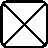 Образец отмены нанесенной метки…………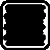 Образец восстановления нанесенной метки.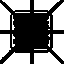 Пример 1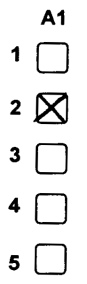 Выбран вариант ответа №2.Пример 3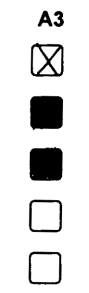 Варианты ответов №2 и №3 отменены, выбран вариант ответа №1Пример 2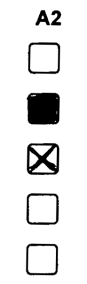 Вариант ответа №2 отменен, выбран вариант ответа №3Пример 4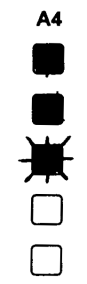 Варианты ответов №1 и №2 отменены, восстановлен вариант ответа №3.Пример ответа на вопрос типа «В»Пояснения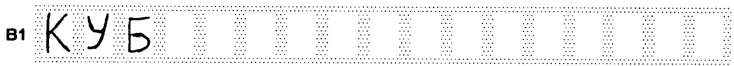 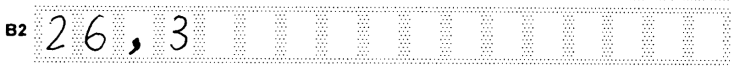 примеры написания ответов без внесения исправлений;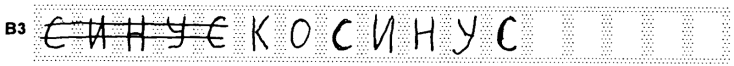 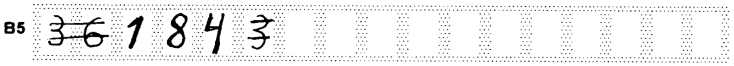 примеры исправления ответа, в случае, если для нового ответа есть свободные клеточки;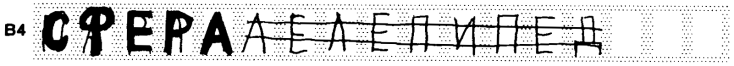 пример исправления ответа в случае, когда для нового ответа не хватает свободных клеточек: ответ «параллелепипед» исправлен на ответ «сфера»;